Антонова Наталья СергеевнаЭксперт-аналитик, консультант-практик по управлению ассортиментом, закупками и продажами в розничной и оптовой торговле, производственной компании. Тренер-практик.Опыт работы более 20 лет. Со-основатель и директор Центра «Максимум».Зарубежные стажировки: SPAR International. Young Managers Programme 2006,  SPAR Netherlands;SPAR International Конференция Innovation in Retailing, London, 2007;в рамках программы Федерального министерства экономики и энергетики по подготовке управленческих кадров, повышение квалификации в сферах бизнес-администрирования и международного экономического сотрудничества, организатор GIZ, Немецкое общество по Международному Сотрудничеству, ГмбХ, Германия, 2015 с проектом повышение эффективности кафе-пекарен.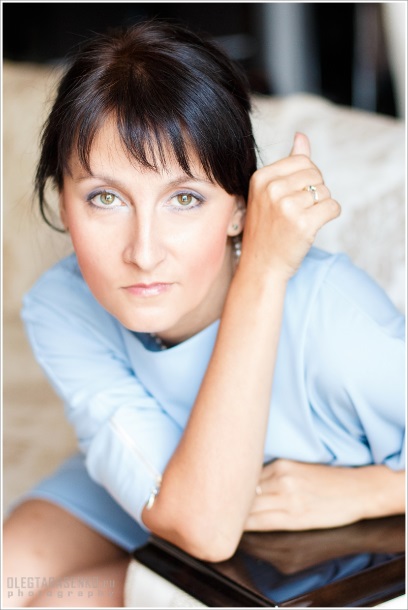 Ключевые компетенции:Создание концепции и стратегии развития магазина/сети, масштабированияРеорганизация закупок и продажВывод производственных и торговых компаний на новые рынкиВнедрение и оптимизация категорийного менеджментаПостановка системы работы с поставщиками, анализ ее эффективностиАнализ и оптимизация ассортимента и запасов в розничной и оптовой торговлеРазработка и внедрение системы KPI и мотивацииОптимизация процессов и разработка стандартов работыОрганизация поставок в розничные сетиПовышение эффективности работы поставщиков с розничными сетямиПовышение доходности ассортиментного портфеляРазработка и реализация мероприятий по оптимизации ассортимента и улучшению экономических показателей компанииОсновные достижения:Создание методологии системного экспресс-аудита и оценки внешней среды компании.Проведено более 200 тренингов и мастер-классов для владельцев и управляющих магазинами, количество слушателей более 2500 человек, более 25 региональных проектов  от аудита до результата.Рост выручки при работе с отделами продаж B2C  и B2B от 15 до 25%, увеличение прибыли – 10%-15%80% владельцев розничного бизнеса после индивидуального консалтинга улучшают экономические показатели и открывают новые направления.Проекты из области специализации:Разработка стандартов и технологий работы торгового предприятия, систем мотивации и показателей эффективности:Сеть салонов «Наши двери», SPAR Саратов, ГК «Тройка» (продукты питания), SweetCatShop (товары для детей, Вологда), YouSave (автотовары и услуги, Архангельск), сеть магазинов «Винни Пух» (детские товары, Нефтекамск), «Завхоз» (сантехника, товары для ремонта и дома) и др.Комплексный аудит торговых компаний и региональных рынков, оптимизация ассортиментного портфеля и торговых условий. Тверецкий МПК (колбасная продукция и деликатесы) , YouSave (Архангельск), Универмаг «Хороший», «Завхоз», «УПАК»  и др.Повышение эффективности системы продаж, формирование и развитие торговых и переговорных команд. Разработка и внедрение корпоративных стандартов обслуживания клиентов.  «Дукат» (ингредиенты для производства продуктов питания), «Дива Керамика», «Ваш шкаф», ММР (продукты питания), «Планета Земля» (продукты питания), «УПАК» (упаковка и хозтовары), «Ванюшкины сладости» (кондитерские изделия) и др.Опыт работы:Образование:Дополнительное образование:Ключевые компетенции:Создание концепции и стратегии развития магазина/сети, масштабированияРеорганизация закупок и продажВывод производственных и торговых компаний на новые рынкиВнедрение и оптимизация категорийного менеджментаПостановка системы работы с поставщиками, анализ ее эффективностиАнализ и оптимизация ассортимента и запасов в розничной и оптовой торговлеРазработка и внедрение системы KPI и мотивацииОптимизация процессов и разработка стандартов работыОрганизация поставок в розничные сетиПовышение эффективности работы поставщиков с розничными сетямиПовышение доходности ассортиментного портфеляРазработка и реализация мероприятий по оптимизации ассортимента и улучшению экономических показателей компанииОсновные достижения:Создание методологии системного экспресс-аудита и оценки внешней среды компании.Проведено более 200 тренингов и мастер-классов для владельцев и управляющих магазинами, количество слушателей более 2500 человек, более 25 региональных проектов  от аудита до результата.Рост выручки при работе с отделами продаж B2C  и B2B от 15 до 25%, увеличение прибыли – 10%-15%80% владельцев розничного бизнеса после индивидуального консалтинга улучшают экономические показатели и открывают новые направления.Проекты из области специализации:Разработка стандартов и технологий работы торгового предприятия, систем мотивации и показателей эффективности:Сеть салонов «Наши двери», SPAR Саратов, ГК «Тройка» (продукты питания), SweetCatShop (товары для детей, Вологда), YouSave (автотовары и услуги, Архангельск), сеть магазинов «Винни Пух» (детские товары, Нефтекамск), «Завхоз» (сантехника, товары для ремонта и дома) и др.Комплексный аудит торговых компаний и региональных рынков, оптимизация ассортиментного портфеля и торговых условий. Тверецкий МПК (колбасная продукция и деликатесы) , YouSave (Архангельск), Универмаг «Хороший», «Завхоз», «УПАК»  и др.Повышение эффективности системы продаж, формирование и развитие торговых и переговорных команд. Разработка и внедрение корпоративных стандартов обслуживания клиентов.  «Дукат» (ингредиенты для производства продуктов питания), «Дива Керамика», «Ваш шкаф», ММР (продукты питания), «Планета Земля» (продукты питания), «УПАК» (упаковка и хозтовары), «Ванюшкины сладости» (кондитерские изделия) и др.Опыт работы:Образование:Дополнительное образование: